Republic Gymnastics Calendar of Events 2020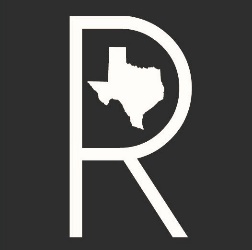 December 21st – January 3rd: Republic CLOSED Merry Christmas & Happy New Year!January 20th: Republic is OPEN for Martin Luther King Day  February 14th: Happy Valentine’s Day! Republic is OPENFebruary 17th: Republic is OPEN for President’s Day March 17th: Republic is OPEN for St. Patrick’s DayMarch 21st: Father Daughter Dance @ 6-7:30PM April 10th-12th: Republic is CLOSED for Easter. Have a great EASTER!April 20th-25th: 1st week of gymnastics evaluations April 27th-May 2nd: 2nd week of gymnastics evaluations  May 1st: Elite Meet Prep Clinic May 4th-9th: Gymnastics Showcase & Gymnastics Evals presented to Athletes  May 5th: Republic is OPEN for Cinco De Mayo  May 10th: Happy Mother’s Day!  May 11th-16th: Bring a friend week. May 15th: Girls Elite Meet May 23rd-25th: Republic is CLOSED for Memorial Day. Thank you for your service.** Updated 12/11/2019 **